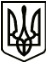 МЕНСЬКА МІСЬКА РАДАВИКОНАВЧИЙ КОМІТЕТПРОТОКОЛ засідання виконавчого комітету Менської міської ради 20 травня 2022 року                            м. Мена	№ 6Початок о 10-00 год.Склад виконкому затверджено рішенням 1 сесії 8 скликання Менської міської ради 16 грудня 2020 року № 12, рішенням 2 сесії 8 скликання Менської міської ради 22 січня 2021 року № 185, рішенням 4 сесії 8 скликання 24 березня 2021 року № 150, рішенням 8 сесії 8 скликання 30 липня 2021 року № 385, рішенням 9 сесії 8 скликання 31 серпня 2021 року № 473, рішенням 10 сесії Менської міської ради 8 скликання 21 вересня 2021 року № 571, рішенням 15 сесії Менської міської ради 8 скликання 23 грудня 2021 року № 900 (список додається). Присутні 22 члени виконкому (список членів виконкому присутніх на засіданні додається). Прищепа В.В. була присутня на засіданні виконавчого комітету, але участі у розгляді питань та голосуванні не брала. Відсутні з поважних причин  11 членів виконкому (список додається). Присутні: Максименко Валентина Анатоліївна, заступник начальника Фінансового управління Менської міської ради (при розгляді питань №№ 75-88 включнро); Гончар Наталія Вікторівна, директор КУ «Територіальний центр соціального обслуговування (надання соціальних послуг) Менської міської ради» (при розгляді питань №№ 75-88 включно); Єкименко Ірина Валеріївна, головний спеціаліст відділу житлово-комунального господарства, енергоефективності та комунального майна Менської міської ради (при розгляді питань №№ 75-88 включно); Люшина Вікторія Леонідівна, заступник начальника відділу освіти Менської міської ради (при розгляді питань №№ 75-88 включно); Марцева Тетяна Іванівна, заступник начальника юридичного відділу Менської міської ради (при розгляді питань №№ 75-88 включно); Ілюшкина Дар’я Валеріївна, головний спеціаліст відділу архітектури та містобудування Менської міської ради (при розгляді питань 75-88 включно); Москальчук Марина Віталіївна, начальник відділу соціального захисту населення, сім’ї, молоді та охорони здоров’я Менської міської ради (при розгляді питань №№ 75-88 включно);  Скирта Оксана Віталіївна, головний спеціаліст відділу земельних відносин, агропромислового комплексу та екології Менської міської ради (при розгляді питань 75-88 включно); Васильчук Олена Михайлівна, начальник служби у справах дітей Менської міської ради (при розгляді питань 75-91включно)Засідання виконавчого комітету веде –Примаков Геннадій Анатолійович, міський головаСЛУХАЛИ:
Примакова Г. А., який запропонував затвердити порядок денний відповідно до запропонованого проекту.75. Про виконання бюджету Менської міської територіальної громади за 1 квартал 2022 року.Доповідає Максименко Валентина Анатоліївна, заступник начальника Фінансового управління Менської міської ради.76. Про звіт директора КУ «Територіальний центр соціального обслуговування (надання соціальних послуг) Менської міської ради про роботу.Доповідає Гончар Наталія Вікторівна, директор КУ «Територіальний центр соціального обслуговування (надання соціальних послуг) Менської міської ради.77. Про роботу закладів освіти Менської міської ради.Доповідає Люшина Вікторія Леонідівна, заступник начальника Відділу освіти Менської міської ради.78. Про заходи по наповненню бюджету Менської міської територіальної громади в 2022 році.Доповідає Максименко Валентина Анатоліївна, заступник начальника Фінансового управління Менської міської ради.79. Про внесення змін до рішення виконавчого комітету від 26 березня 2021 року №75 «Про затвердження Порядку створення, використання та поповнення матеріальних резервів для запобігання, ліквідації надзвичайних ситуацій та небезпечних подій техногенного і природного характеру та їх наслідків на території Менської міської територіальної громади на 2021-2022 роки».Доповідає Гаєвой Сергій Миколайович, заступник міського голови з питань діяльності виконавчих органів ради.80. Про проведення конкурсу з визначення виконавця послуг з вивезення твердих побутових відходів на території Менської міської територіальної громади.Доповідає Єкименко Ірина Валеріївна, головний спеціаліст відділу житлово- комунального господарства, енергоефективності та комунального майна Менської міської ради.81. Про дозвіл на підключення водопроводу до будинку №68 по вул. Сіверський шлях в місті Мена.Доповідає Єкименко Ірина Валеріївна, головний спеціаліст відділу житлово- комунального господарства, енергоефективності та комунального майна Менської міської ради.82. Про проведення технічного обстеження.Доповідає Ілюшкина Дар’я Валеріївна, головний спеціаліст Відділу архітектури та містобудування Менської міської ради.83. Про закріплення території обслуговування за закладами дошкільної та загальної середньої освіти на 2022-2023 навчальний рік.Доповідає Люшина Вікторія Леонідівна, заступник начальника Відділу освіти Менської міської ради.84. Про затвердження Плану дій Менської міської ради із забезпечення рівних прав і можливостей жінок та чоловіків на 2022-2024 роки.Доповідає Москальчук Марина Віталіївна, начальник відділу соціального захисту населення, сім'ї, молоді та охорони здоров'я Менської міської ради.85. Про надання соціальних послуг в КУ «Територіальний центр соціального обслуговування (надання соціальних послуг)» Менської міської ради.Доповідає Москальчук Марина Віталіївна, начальник відділу соціального захисту населення, сім'ї, молоді та охорони здоров'я Менської міської ради.86. Про внесення змін до рішення виконавчого комітету від 26 березня 2021 року №82.Доповідає Скирта Оксана Віталіївна, головний спеціаліст відділу земельних відносин, агропромислового комплексу та екології Менської міської ради.87. Про припинення права оперативного управління майном КНП «Менська міська лікарня».Доповідає Марцева Тетяна Іванівна, заступник начальника юридичного відділу Менської міської ради.88. Про передачу майна в господарське відання КП “Менакомунпослуга”.Доповідає Марцева Тетяна Іванівна, заступник начальника юридичноговідділу Менської міської ради.89. Про взяття на квартирний облік дитини, позбавленої батьківського піклування.Доповідає Васильчук Олена Михайлівна, начальник Служби у справах дітей Менської міської ради.90. Про затвердження висновку про доцільність позбавлення батьківських прав батька.Доповідає Васильчук Олена Михайлівна, начальник Служби у справах дітейМенської міської ради.91. Про затвердження висновку cлужби у справах дітей про підтвердження місця проживання неповнолітньої дитини.Доповідає Васильчук Олена Михайлівна, начальник Служби у справах дітейМенської міської ради.ГОЛОСУВАЛИ:«ЗА» - 21; «ПРОТИ» - немає; «УТРИМАЛИСЬ» - немає; «НЕ ГОЛОСУВАЛИ» - 1.ВИРІШИЛИ:Затвердити порядок денний відповідно до запропонованого проєкту.75. СЛУХАЛИ:Максименко В.А., яка прозвітувала про виконання бюджету Менської територіальної громади за 1 квартал 2022 року. Як зазначила Валентина Анатоліївна та зазначено в пояснювальній записці про виконання бюджету, підсумки виконання дохідної частини загального фонду бюджету Менської ТГ за 1 квартал 2022 року свідчать про те, що план надходжень податків, зборів, платежів (без міжбюджетних трансфертів) виконано на 78,32%, недовиконання становить 7 600,3 тис. грн. (план – 35 056,6 тис. грн., факт – 27 456,3 тис. грн): податкові надходження виконані на 77,3 %, недовиконання становить 7 760,1 тис. грн.; неподаткові надходження виконані на 119,5 %, перевиконання становить 159,8 тис. грн. Надходження дотацій та субвенцій складають – 20 417,4 тис. грн.       Видаткова частина загального фонду бюджету виконана в сумі39 163,9 тис. грн., а саме на:1) оплату праці працівників бюджетних установ та нарахування на неї– 33 862,3 тис. грн.;2) спожиті енергоносії - 895,7 тис. грн.;3) придбання продуктів харчування – 781,8 тис. грн.;4) медикаменти – 7,8 тис. грн.;5) інші виплати населенню – 106,9 тис. грн.6) інші субвенції з місцевого бюджету – 430,0 тис. грн.:- на утримання бригад Бірківського та Макошинського пунктівМенської підстанції Корюківської станції Е(Ш)МД – 430,0 тис. грн;7) поточні трансферти підприємствам – 2 138,6 тис. грн.;8) інші видатки – 940,9 тис. грн. (що складає 2,4 % від загальної сумивидатків).        На утримання бюджетних установ направлено 35 889,3 тис. грн.        Підсумки виконання дохідної частини спеціального фонду бюджету Менської ТГ за 1 квартал 2022 року (без урахування трансфертів) свідчать про те, що надходження виконано в сумі 1 400,5 тис. грн. Видаткова частина спеціального фонду бюджету виконана в сумі 1 813,4 тис. грн.        На захищені статті видатків спрямовано 199,7 тис. грн., а саме на:- оплату праці та нарахування на неї – 3,0 тис. грн.- придбання продуктів харчування – 196,7 тис. грн.        Протягом звітного періоду використано залишок коштів субвенції на соціально-економічний розвиток для виконання об’єкту «Реконструкція нежитлової будівлі з розміщенням Центру надання адміністративних послуг по вул. Героїв АТО в м. Мена Чернігівської області (коригування) ДК 021-2015, код 45450000-6, інші завершальні роботи» в сумі 719,2 тис. грн.Оприбутковано по програмі DOBRE мобільну збірно-розбірну сцену в сумі 410,0 тис. грн. та ноутбуки, акустичну систему, телевізор, кондиціонери в сумі 214,0 тис. грн.Головуючий запитав, чи є у членів виконкому запитання до доповідача, пропозиції чи доповнення. Враховуючи, що запитань, доповнень та пропозицій немає, поставив на голосування проєкт рішення - «Про виконання бюджету Менської міської територіальної громади за І квартал 2022 року» ГОЛОСУВАЛИ:«ЗА» - 21; «ПРОТИ» - немає; «УТРИМАЛИСЬ» - немає; «НЕ ГОЛОСУВАЛИ» - 1.ВИРІШИЛИ:Рішення № 75 «Про виконання бюджету Менської міської територіальної громади за І квартал 2022 року» - приймається (додається).76. СЛУХАЛИ:Гончар Н.В., яка звітувала про свою роботу як директора КУ «Територіальний центр соціального обслуговування (надання соціальних послуг)» Менської міської ради. Наталія Вікторівна зазначила, що основним завданням територіального центру є: виявлення громадян, які потребують соціального обслуговування та забезпечення їх якісними соціальними послугами. У складі установи надають соціальні послуги чотири відділення: відділення соціальної допомоги вдома, відділення денного перебування, відділення організації надання адресної натуральної та грошової допомоги та відділення стаціонарного догляду для постійного або тимчасового проживання.Територіальним центром за 2021 рік виявлено 1678 осіб, що потребують соціального обслуговування, із них обслуговано 1553 особи, ефективність соціального обслуговування становить 92,5%. Загалом відділеннями було надано 67496 послуг. У зв’язку зі змінами в адміністративно-територіальному устрої області до складу Менської ТГ додались населені пункти, де працювали 10 соціальних робітників та було на обслуговуванні 97 осіб. З метою безперервного та своєчасного надання соціальних послуг громадянам похилого віку, робітників було переведено до нашої установи.       Відділенням соціальної допомоги вдома за 2021 рік обслуговано 641 особа, із них на платній основі – 191 особа. По м. Мена, обслуговано 189 осіб, а в сільській місцевості 452 особи. Це не тільки одинокі непрацездатні громадяни, а й ті, що проживають самотньо, але мають дітей, які живуть в іншому регіоні. Відділення соціальної допомоги вдома згідно з умовами договору, забезпечує відвідування громадян, яких воно обслуговує, не менше як двічі ,на тиждень, організовує надання передбачених договором послуг, вживає заходів до їх задоволення. Один соціальний робітник обслуговує в середньому 11 чоловік, а за один день надає послуги 6 підопічним, на відвідування однієї людини припадає приблизно 1 година, впродовж якої надаються необхідні соціальні послуги.        Соціальні робітники надають більше 40 видів різних послуг. Періодичність відвідування та якість надання соціальних послуг постійно контролюється спеціалістами відділення, а також проводиться обстеження матеріально-побутових умов проживання підопічних пенсіонерів. У 2021 році було проведено 32 перевірки роботи соціальних робітників сіл громади та перевірено роботу 48 соціальних робітників. Було проведено обстеження матеріально-побутових умов проживання 520 пенсіонерів.         Менська МТГ є однією з небагатьох в Чернігівській області, де збереглось і функціонує відділення стаціонарного догляду для постійного або тимчасового проживання, яке розраховане на 45 чоловік. На даний час у ньому проживає 31особа. Для проживаючих створені належні побутові умови, підопічні проживаютьу світлих кімнатах на 4 особи. З метою економії природного газу та зменшення витрат на опалення встановлено твердопаливний піролізний котел, який працює на дровах і повністю замінив газову котельню. У даному закладі громадяни перебувають на повному державному утриманні, одержують необхідні їм соціальні послуги та забезпечуються: житлом, одягом, взуттям, постільною білизною, м’яким і твердим інвентарем, раціональним чотириразовим харчуванням. Потребуючим за призначенням лікарів надається медична допомога, при необхідності хворі доставляються до медичних закладів району та області. У відділенні працює медична сестра, яка доглядає за підопічними та видає ліки за призначенням лікаря. Заключені декларації з сімейним лікарем, який 2 рази в місяць або частіше, по необхідності, приїздить до відділення для огляду проживаючих. У 2021 встановлено та введено в експлуатацію автоматичну пожежну сигналізацію, оповіщення про пожежу, управління евакуацією людей, устаткування передавання тривожних сповіщень в приміщенні відділення, а також додатково закуплені вогнегасники та засоби індивідуального захисту органів дихання (протигази).      Відділення організації надання адресної натуральної та грошової допомоги. Ще одне відділення територіального центру – це відділення організації надання адресної натуральної та грошової допомоги, яке в цьому році наддало 7105 послуг. Для кращого обслуговування підопічних та збільшення кількості та якості наданих послуг територіального центру у відділенні маємо трактор, плуг, борону, електропилу, 2 бензопили, та 2 мотокоси. У відділенні працюють дві швачки – одна в Мені, працює на ставку, друга на 0,5 посади у смт Макошине, робітник по ремонту взуття, електрик, тракторист, 3 робітники по обслуговуванню та ремонту будинків, перукар. Відділення надає послуги по виконанню нескладних ремонтних робіт житлових та підсобних приміщень, огорожі, розпилюванню дров, обрізанню дерев та кущів, обкошуванню садиб, тощо. Надаються послуги по перевезенню вантажів та оранці городів. Обладнані кабінети швачки, перукаря, медичної сестри та робітника по ремонту взуття, психолога.     6 грудня відбулося відкриття соціальної пральні в рамках реалізації проекту «Соціальна пральня «Достойне життя». До кінця 2021 року послугою соціальної пральні скористались 22 підопічних територіального центру.      При територіальному центрі соціального обслуговування (надання соціальних послуг) функціонує відділення денного перебування, яке обслуговує громадян похилого віку, ветеранів війни та праці, інвалідів з 18- річного віку. У відділенні денного перебування кожен має можливість знайти собі заняття до душі, реалізовувати свої творчі здібності, отримувати професійну підтримку в складній життєвій ситуації, провести час у дружньому колі, познайомитись з новими, цікавими людьми. За 2021 рік відділенням денного перебування було виявлено 572 осіб, обслуговано 548 осіб. При відділенні працює сестра медична. Вона постійно здійснює спостереження за станом здоров’я підопічних, вимірювання артеріального тиску, надаються послуги з масажу, лікувальної фізкультури в тренажерній залі, проводиться просвітницька робота з питань здорового способу життя. Також при відділенні денного перебування діє клуб за інтересами «Господині». У лютому 2021 року була введена нова соціальна послуга – скандинавська хода, для підтримки здорового способу життя та активного довголіття осіб, які перебувають на обліку в даному відділенні. На разі сформовано три групи по 15 осіб, які два рази на тиждень згідно графіка можуть відвідувати заняття. У вересні завдяки співпраці з ГО «Добрі Ініціативи Менщини» згідно підписаного меморандуму було відкрито нову соціальну послугу - надання у тимчасове користування технічних засобів реабілітації. Дана послуга дозволить зменшити обмеження в життєдіяльності та дозволить підтримати соціальну незалежність громадян, які частково або повністю втратили рухову активність у зв’язку з віком чи хворобою. На даний час послугою скористалось 65 осіб.      Наталія Вікторівна наголосила на проблемних питаннях в КУ «Територіальний центр соціального обслуговування (надання соціальних послуг)» Менської міської ради, серед яких - ремонт приміщення харчоблоку у відділенні стаціонарного догляду для постійного та тимчасового проживання, ремонт ганку та покрівлі приміщення де знаходиться установа.Головуючий запитав, чи є у членів виконкому запитання до доповідача. Враховуючи, що запитань немає, поставив на голосування проєкт рішення -  «Про звіт директора КУ «Територіальний центр соціального обслуговування (надання соціальних послуг) Менської міської ради про роботу» ГОЛОСУВАЛИ:«ЗА» - 21; «ПРОТИ» - немає; «УТРИМАЛИСЬ» - немає; «НЕ ГОЛОСУВАЛИ» - 1.ВИРІШИЛИ:Рішення № 76 «Про звіт директора КУ «Територіальний центр соціального обслуговування (надання соціальних послуг) Менської міської ради про роботу» - приймається (додається).77. СЛУХАЛИ:Люшину В.Л. про роботу закладів освіти. Вікторія Леонідівна запропонувала перевести заклади дошкільної освіти у літній період (з 01 червня до 31 серпня 2022 року) на оздоровчий режим роботи, враховуючи умови воєнного стану, при цьому забезпечити збалансоване харчування дітей за встановленими нормами, та контроль за дотриманням в закладах дошкільної освіти вимог законодавства щодо роботи цих закладів. Крім того Люшина В.Л. сказала про завершення 2021-2022 навчального року у закладах загальної середньої освіти Менської міської ради 10 червня 2022 року, запропонувала роботу пришкільних таборів відпочинку у літній період 2022 року не організовувати, керівникам закладів позашкільної освіти вжити заходів щодо забезпечення освітнього процесу у закладах позашкільної освіти, активізувати роботу позашкільних закладів освіти у літній період з бов’язковим залученням до позашкільної освіти дітей, які евакуйовані з районів проведення бойових дій, окупованих територій та внутрішньо переміщених осіб.Головуючий запитав у членів виконкому чи є запитання до доповідача. Враховуючи, що запитань не має, посатвив на голосування проєкт рішення - «Про роботу закладів освіти Менської міської ради».ГОЛОСУВАЛИ:«ЗА» - 21; «ПРОТИ» - немає; «УТРИМАЛИСЬ» - немає; «НЕ ГОЛОСУВАЛИ» - 1.ВИРІШИЛИ:Рішення № 77 «Про роботу закладів освіти Менської міської ради» - приймається (додається).78. СЛУХАЛИ:Максименко В.А., яка проінформувала про необхідність внесення змін та доповнень до плану заходів щодо наповнення бюджету Менської міської територіальної громади, вишукування додаткових джерел надходжень, дотримання жорсткого режиму економії бюджетних коштів та посилення фінансово-бюджетної дисцпліни у 2022 році. Валентина Анатоліївна, зокрема, зазначила про неодхідність виконання слідуючих заходів: активізувати роботу робочої групи з питань легалізації виплати заробітної плати і зайнятості населення при Менській міській раді (забезпечивши проведення засідань робочої групи не рідше 2 разів на місяць) щодо належного оформлення трудових відносин із найманими працівниками (легалізація зайнятості), додержання мінімальних гарантій в оплаті праці, проведення індивідуальної роботи з керівниками підприємств, установ, організацій усіх форм власності щодо повноти та своєчасності виплати заробітної плати; систематично проводити аналіз надходжень ПДФО до бюджету громади в розрізі платників, а в разі зменшення надходжень ПДФО в порівнянні з відповідним періодом 2021 року, встановлювати причину зменшення та при виникненні податкового боргу забезпечити проведення всіх заходів, в межах законодавства, по погашенню боргу до бюджету громади; активізувати роботу стосовно контролю (з проведенням відповідного аналізу) за сплатою всіх нарахованих податків і платежів, покращення платіжної дисципліни суб’єктів господарювання та зменшення податкового боргу за платежами до бюджету Менської міської територіальної громади, при цьому особливу увагу звернути щодо сплати єдиного податку платниками податку 1,2,3,4 груп, а при виникненні податкового боргу провести всі заходи, в межах законодавства, по погашенню вказаного боргу до бюджету територіальної громади; активізувати роботу щодо збільшення надходжень плати за землю, проведення аналізу договорів оренди земельних ділянок, що належать до комунальної власності, та забезпечення встановлення розміру орендної плати відповідно до вимог чинного законодавства та рішень Менської міської ради, проведення аналізу договорів оренди землі щодо повноти та своєчасності сплати орендної плати за користування земельними ділянками і в разі виникнення заборгованості провести всі заходи, в межах законодавства, по її погашенню;  здійснювати звірку та контроль за повнотою оподаткування акцизним податком з реалізації суб’єктами господарювання роздрібної торгівлі підакцизних товарів; налагодити роботу системи енергоменеджменту та енергомоніторингу; здійснювати постійний аналіз використання енергоносіїв та розробити дієві заходи щодо зменшення споживання розпорядниками коштів всіх рівнів енергоносіїв у фізичних обсягах;  проводити через засоби масової інформації широкомасштабну роз’яснювальну роботу щодо соціального значення легалізації праці та заробітної плати, обов’язкового декларування доходів і сплати податків;  проводити роботу щодо релокації бізнесу на період дії воєнного стану в Україні на територію населених пунктів Менської громади;  постійна співпраця з міжнародними партнерськими організаціями, громадами-партнерами, іншими донорськими структурами; переглянути плани діяльності головного розпорядника бюджетних коштів та результативні показники бюджетних програм на предмет реалістичності цілей, пріоритетності місцевих програм у середньостроковій перспективі у зв’язку з запровадженням воєнного стану в країні; підготувати пропозиції щодо співпраці з структурними підрозділами облдержадміністрації щодо реалізації заходів зі створення на території Чернігівської області спеціальної економічної зони, в т.ч.на територіїМенської громади.Головуючий запитав, чи є у членів виконкому пропозиції та доповнення по даному рішенню. ВИСТУПИЛИ:Небера О.Л.Головуючий поставив на голосування проєкт рішення - «Про заходи по наповненню бюджету Менської міської територіальної громади в 2022 році» ГОЛОСУВАЛИ:«ЗА» - 20; «ПРОТИ» - немає; «УТРИМАЛИСЬ» - 1; «НЕ ГОЛОСУВАЛИ» - 1.ВИРІШИЛИ:Рішення № 78 «Про заходи по наповненню бюджету Менської міської територіальної громади в 2022 році» - приймається (додається).79. СЛУХАЛИ:Гаєвого С.М. про необхідність внесення змін до рішення виконавчого комітету від  26 березня 2021 року № 75 «Про затвердження Порядку створення, використання та поповнення матеріальних резервів для запобігання, ліквідації надзвичайних ситуацій та небезпечних подій техногенного і природного характеру та їх наслідків на території Менської міської територіальної громади на 2021-2022 роки», виклавши Додаток 2 до рішення «Номенклатура матеріальних засобів для створення матеріального резерву для запобігання, ліквідації надзвичайних ситуацій та небезпечних подій техногенного і природного характеру та їх наслідків на території Менської міської територіальної громади на 2021-2022 роки» в новій редакції.Головуючий поставив на голосування проєкт рішення - «Про внесення змін до рішення виконавчого комітету від 26 березня 2021 року №75 «Про затвердження Порядку створення, використання та поповнення матеріальних резервів для запобігання, ліквідації надзвичайних ситуацій та небезпечних подій техногенного і природного характеру та їх наслідків на території Менської міської територіальної громади на 2021-2022 роки».ГОЛОСУВАЛИ:«ЗА» - 21; «ПРОТИ» - немає; «УТРИМАЛИСЬ» - немає; «НЕ ГОЛОСУВАЛИ» - 1.ВИРІШИЛИ:Рішення № 79 «Про внесення змін до рішення виконавчого комітету від 26 березня 2021 року №75 «Про затвердження Порядку створення, використання та поповнення матеріальних резервів для запобігання, ліквідації надзвичайних ситуацій та небезпечних подій техногенного і природного характеру та їх наслідків на території Менської міської територіальної громади на 2021-2022 роки» - приймається (додається).80. СЛУХАЛИ:Єкименко І.В. про підготовку та проведення конкурсу з визначення виконавця послуг з вивезення твердих побутових відходів на території Менської міської територіальної громади. Ірина Валеріївна запропонувала затвердити конкурсну документація та утворити комісію для проведення конкурсу.Головуючий запитав чи є у членів виконкому запитання по даному питанню. Враховуючи, що запитань немає, поставив на голосування проєкт рішення «Про проведення конкурсу з визначення виконавця послуг з вивезення твердих побутових відходів на території Менської міської територіальної громади»ГОЛОСУВАЛИ:«ЗА» - 21; «ПРОТИ» - немає; «УТРИМАЛИСЬ» - немає; «НЕ ГОЛОСУВАЛИ» - 1.ВИРІШИЛИ:Рішення № 80 «Про проведення конкурсу з визначення виконавця послуг з вивезення твердих побутових відходів на території Менської міської територіальної громади » - приймається (додається).81. СЛУХАЛИ:Примаков Г.А. проінформував, що слідуюче питання порядку денного – про надання дозволу ... на підключення водопроводу від міської водопровідної мережі до будинку... по вулиці Сіверський шлях в м. Мена.Головуючий поставив на голосування проєкт рішення – «Про дозвіл на підключення водопроводу до будинку № 68 по вул. Сіверський шлях в місті Мена. ГОЛОСУВАЛИ:«ЗА» - 21; «ПРОТИ» - немає; «УТРИМАЛИСЬ» - немає; «НЕ ГОЛОСУВАЛИ» - 1.ВИРІШИЛИ:Рішення № 81 «Про дозвіл на підключення водопроводу до будинку №68 по вул. Сіверський шлях в місті Мена» - приймається (додається).82. СЛУХАЛИ:Ілюшкину Д.В. про організацію роботи з проведення технічного обстеження пошкодженого об’єкту, а саме: будівлі Макошинської філії КЗ «Менський будинок культури Менської міської ради» за адресою смт Макошине, вул. Центральна, 5, який знаходиться на балансі Відділу культури, із  залучення фахівців, що мають відповідну кваліфікацію або  підприємств, установ та організацій, у складі яких є такі виконавці.Головуючий  поставив на голосування проект рішення -  «Про проведення технічного обстеження»ГОЛОСУВАЛИ:«ЗА» - 21; «ПРОТИ» - немає; «УТРИМАЛИСЬ» - немає; «НЕ ГОЛОСУВАЛИ» - 1.ВИРІШИЛИ:Рішення № 82 «Про проведення технічного обстеження» - приймається (додається).83. СЛУХАЛИ:Люшину В.Л. про закріплення території обслуговування за закладами дошкільної та загальної середньої освіти Менської міської ради на 2022-2023 навчальний рік.Головуючий поставив на голосування проєкт рішення «Про закріплення території обслуговування за закладами дошкільної та загальної середньої освіти на 2022-2023 навчальний рік».ГОЛОСУВАЛИ:«ЗА» - 21; «ПРОТИ» - немає; «УТРИМАЛИСЬ» - немає; «НЕ ГОЛОСУВАЛИ» - 1.ВИРІШИЛИ:Рішення № 83 «Про закріплення території обслуговування за закладами дошкільної та загальної середньої освіти на 2022-2023 навчальний рік» - приймається (додається).84. СЛУХАЛИ: Москальчук М.В., яка запропонувала затвердити План дій Менської міської ради із забезпечення рівних прав і можливостей жінок та чоловіків на 2022-2024 роки.Головуючий поставив на голосування проєкт рішення «Про затвердження Плану дій Менської міської ради із забезпечення рівних прав і можливостей жінок та чоловіків на 2022-2024 роки»ГОЛОСУВАЛИ:«ЗА» - 21; «ПРОТИ» - немає; «УТРИМАЛИСЬ» - немає; «НЕ ГОЛОСУВАЛИ» - 1.ВИРІШИЛИ:Рішення № 84 «Про затвердження Плану дій Менської міської ради із забезпечення рівних прав і можливостей жінок та чоловіків на 2022-2024 роки» - приймається (додається).85. СЛУХАЛИ:Примаков Г.А. проінформував, що слідуюче питання порядку денного засідання - про надання соціальних послуг в КУ «Територіальний центр соціального обслуговування (надання соціальних послуг)» Менської міської ради.Солохненко Світлана Анатоліївна повідомила про наявний конфлікт інтересів і, що вона не буде брати участь у прийнятті  рішення по вказаному питанню (зокрема, в розгляді, обговоренні та голосуванні).Москальчук М.В., яка запропонувала затвердити список осіб, яким надаються соціальні послуги в КУ «Територіальний центр соціального обслуговування (надання соціальних послуг)» Менської міської ради відповідно до заяв, поданих ними в період з 18 лютого 2022 року по 18 травня 2022 року та список осіб, яким припиняється надання соціальних послуг в КУ «Територіальний центр соціального обслуговування (надання соціальних послуг)» Менської міської ради, та зняти їх з обліку комунальної установи відповідно до відомостей, поданих у період з 08 квітня 2022 року по 02 травня 2022 року Головуючий поставив на голосування проєкт рішення «Про надання соціальних послуг в КУ «Територіальний центр соціального обслуговування (надання соціальних послуг)» Менської міської ради»ГОЛОСУВАЛИ:«ЗА» - 20; «ПРОТИ» - немає; «УТРИМАЛИСЬ» - немає; «НЕ ГОЛОСУВАЛИ» - 2 (Солохненко С.А., Прищепа В.В.)ВИРІШИЛИ:Рішення № 85 «Про надання соціальних послуг в КУ «Територіальний центр соціального обслуговування (надання соціальних послуг)» Менської міської ради» - приймається (додається).86. СЛУХАЛИ:Скирту О.В. про необхідність внесення змін до рішення виконавчого комітету Менської міської ради від 26 березня 2021 року №82 «Про створення комісії з визначення розміру збитків, заподіяних власникам землі землекористувачам», затвердивши склад комісії в новій редакції.Головуючий поставив на голосування проєкт рішення - «Про внесення змін до рішення виконавчого комітету від 26 березня 2021 року №82»ГОЛОСУВАЛИ:«ЗА» - 21; «ПРОТИ» - немає; «УТРИМАЛИСЬ» - немає; «НЕ ГОЛОСУВАЛИ» - 1.ВИРІШИЛИ:Рішення № 86 «Про внесення змін до рішення виконавчого комітету від 26 березня 2021 року №82» - приймається (додається).87. СЛУХАЛИ:Марцеву Т.І. про прийняття рішення про припинення права оперативного управління Комунального некомерційного підприємства «Менська міська лікарня»  Менської міської ради на рухоме майно, а саме: ліжко.Головуючий   поставив на голосування проєкт рішення - «Про припинення права оперативного управління майном КНП «Менська міська лікарня»ГОЛОСУВАЛИ:«ЗА» - 21; «ПРОТИ» - немає; «УТРИМАЛИСЬ» - немає; «НЕ ГОЛОСУВАЛИ» - 1.ВИРІШИЛИ:Рішення № 87 «Про припинення права оперативного управління майном КНП «Менська міська лікарня»- приймається (додається).88. СЛУХАЛИ:Марцеву Т.І. про передачу в господарське відання Комунальному підприємству «Менакомунпослуга» Менської міської ради майно, що отримане від Програми DOBRE (Децентралізація приносить кращі результати), а саме: мобільна збірно-розбірна сцена (розміри: 10мх8м висота 6м).Головуючий поставив на голосування  проєкт рішення-  «Про передачу майна в господарське відання КП “Менакомунпослуга».ГОЛОСУВАЛИ:«ЗА» - 21; «ПРОТИ» - немає; «УТРИМАЛИСЬ» - немає; «НЕ ГОЛОСУВАЛИ» - 1.ВИРІШИЛИ:Рішення № 88 «Про передачу майна в господарське відання КП “Менакомунпослуга» - приймається (додається).89. СЛУХАЛИ:Васильчук О.М. про взяття з 20 травня 2022 року на квартирний облік для одержання житла поза чергою Білоус Наталію Анатоліївну,.... року народження, дитину, позбавлену батьківського піклування, яка зареєстрована за адресою: .... Чернігівської області, як таку що потребує поліпшення житлових умов, з включенням її до списку осіб для позачергового одержання житла.Головуючий поставив на голосування проєкт рішення - «Про взяття на квартирний облік дитини, позбавленої батьківського піклування» ГОЛОСУВАЛИ:«ЗА» - 21; «ПРОТИ» - немає; «УТРИМАЛИСЬ» - немає; «НЕ ГОЛОСУВАЛИ» - 1.ВИРІШИЛИ:Рішення № 89 «Про взяття на квартирний облік дитини, позбавленої батьківського піклування»  - приймається (додається).90. СЛУХАЛИ:Васильчук О.М. про затвердження висновку про доцільність позбавлення батьківських прав ..... року народження, жителя ...., Ніжинського району, Чернігівської області відносно малолітньої дитини ..... року народження.Головуючий поставив на голосування проєкт рішення - «Про затвердження висновку про доцільність позбавлення батьківських прав батька».ГОЛОСУВАЛИ:«ЗА» - 21; «ПРОТИ» - немає; «УТРИМАЛИСЬ» - немає; «НЕ ГОЛОСУВАЛИ» - 1.ВИРІШИЛИ:Рішення № 90 «Про затвердження висновку про доцільність позбавлення батьківських прав батька» - приймається (додається).91. СЛУХАЛИ:Васильчук О.М. про затвердження висновку служби у справах дітей Менської міської ради про підтвердження місця проживання неповнолітньої дитини ...... року народження, разом з батьком ....., який самостійно займається її вихованням.Головуючий поставив на голосування проєкт рішення - «Про затвердження висновку cлужби у справах дітей про підтвердження місця проживання неповнолітньої дитини»ГОЛОСУВАЛИ:«ЗА» - 21; «ПРОТИ» - немає; «УТРИМАЛИСЬ» - немає; «НЕ ГОЛОСУВАЛИ» - 1.ВИРІШИЛИ:Рішення № 91 «Про затвердження висновку cлужби у справах дітей про підтвердження місця проживання неповнолітньої дитини» - приймається (додається).Міський голова	Геннадій ПРИМАКОВКеруючий справамивиконавчого комітету	Людмила СТАРОДУБ